Unit 1 ReviewLesson 2Reflections (line symmetry)Rotational symmetryOrder of rotationAngle of rotationTranslations (slide)1. Draw a reflection of each over: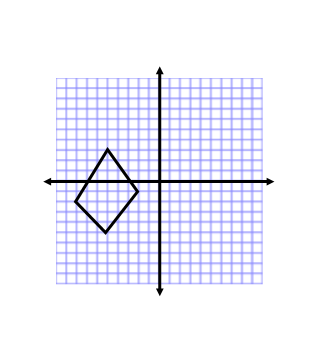 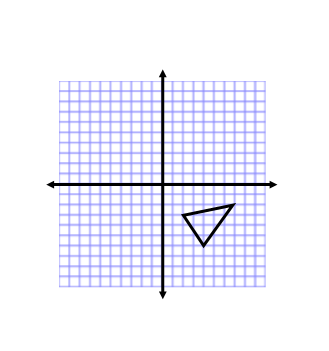 The x-axis					b) a horizontal line going through -2 on						     the y-axis  (this is also y = -2)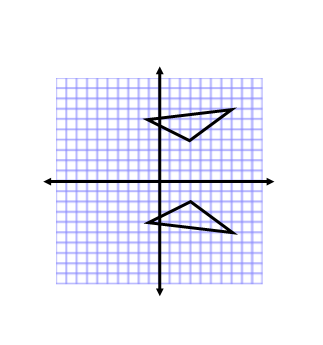 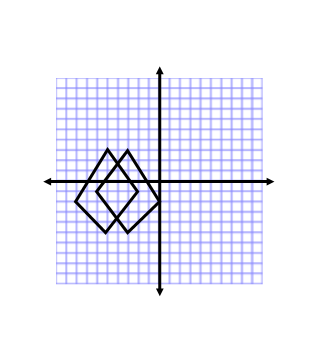 2. What is the line of reflection for each of the following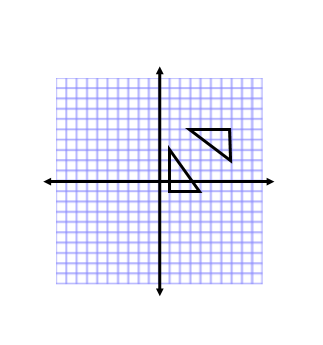 3. Pg 378 #124. How many lines of symmetry are there for each of the following shapes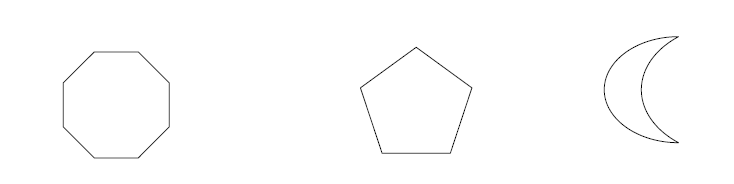 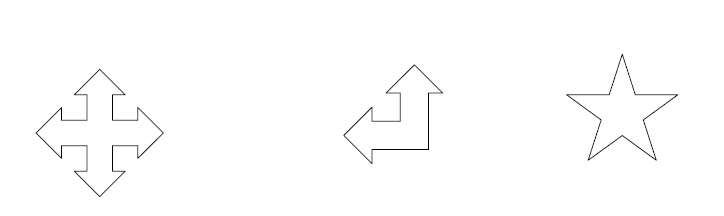 M     A     T     H     S5. translate each of the following shapesa)   (xx - 4, yy + 1)				b)   (xx +3, yy - 3)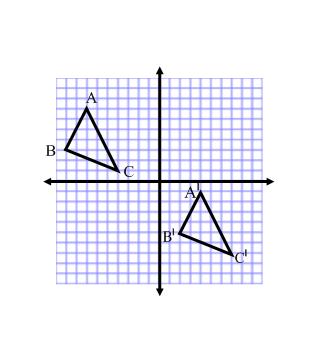 6. What is the translation that occurred below?Lesson 3RotationsRotational symmetryOrder of rotationAngle of rotation7. Rotate each of the following shapes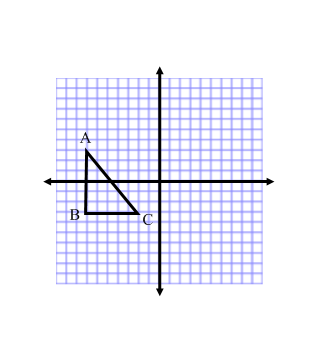 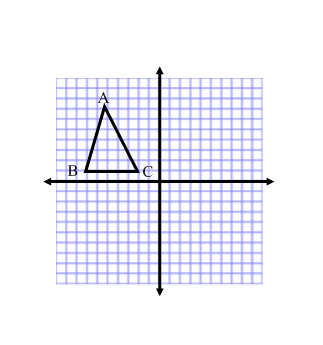 a) 90˚ CCW about the origin			b) 180˚ CW about vertex C8. What rotation occurred to make each of the following shapes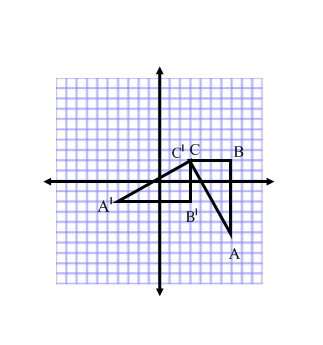 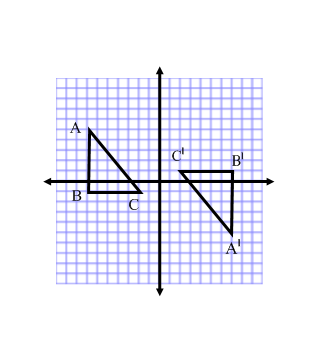 a) 							b) 9. For each shape state the order of rotation and the angle of rotationOrder					Order					OrderAngle					Angle					AngleOrder					Order					OrderAngle					Angle					AngleLesson 4Scale factor = Enlargement: scale factor is greater than 1Reduction: scale factor is less than 1Scale length = original length × scale factor10.  Measure the lengths for the figure belowa) Draw the shape with a scale factor of 2.511. Pg 377 #3Lesson 5 Similar figuresLesson 6 Similar triangles- all corresponding sides in similar figures are proportional- all corresponding angles are the same12. Pg 377 #6, 8, 9, 10, 11